Цикл наблюдений за рябиной осенью.Наблюдение 1. Как выглядит рябина осенью.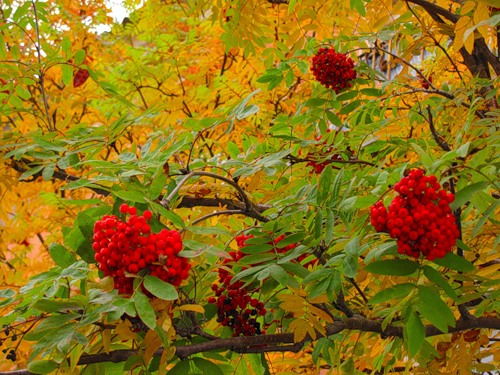 Цель: Уточнить название дерева, особенности формы и цвета листьев, плодов.Обогатить и активизировать словарь за счет слов: разноцветный убор, гроздь, пурпурный, резной.Форма работа: беседа, наблюдение, вопросы, худ. слово.Воспитатель вместе с детьми рассматривает деревья вокруг участка. Обращает внимание на рябину.• Посмотрите, какое перед нами тоненькое деревце• Как оно называется? Чтение стих-я  М.Цветаевой « Красною кистью».• Какого цвета и формы листья у рябины?• Верно, лист у рябины состоит из нескольких симметрично расположенных листиков овальной формы• Что можно сказать о внешнем виде этого дерева?• Да оно очень красиво. Все деревья осенью одеваются в разноцветные одежды: желтые, красные, фиолетовые.• Изменился ли наряд нашей рябинки?• Да, листья постепенно покраснели и стали пурпурными.• А что мы видим на рябине кроме листьев?• Верно. На тонких веточках, которые прогибаются от тяжести, висят оранжево-красные ягодки. Ягод много. Они мелкие, сочные с маленькими семечками внутри.Наблюдение 2.  Рябина золотой осенью.Цель:Воспитывать у детей умение любоваться красотой окружающих деревьев, желание беречь эту красоту.Форма работы: Беседа, наблюдение, загадки, вопросыОбходя с детьми территорию детского сада,  воспитатель обращает внимание на нарядное убранство деревьев.• Дети, как называется эта пора осени? Отгадайте загадку:Весной зеленела,Летом загорала,Осенью наделаКрасные кораллы (рябина)• Подойдем ближе к рябине.• Какого цвета листья на ней?• Да, золотой осенью листья рябины окрашены в пурпурно-оранжевый цвет и, вместе с яркими гроздьями алых ягод, создают прекрасную картину.• Какое чувство вызывает эта картина у вас? (Чувства радости восторга)• Вот, чтобы мы могли наблюдать эту красоту каждый год, чтобы у нас чаще было хорошее настроение, необходимо природу беречь и охранять. Мы сами являемся частью природы.Наблюдение 3 Рябина во время листопада.Цель:Углубить и обобщить представление детей о подготовке деревьев к зиме. Активизировать слова: листопад, гроздья, пурпурно-красный.Форма работы: Наблюдение, беседа, сравнение, обследование листьев, дидактическая игра «С какой ветки детки?», вопросы.Воспитатель с детьми рассматривают рябину.• Дети, какие изменения произошли с нашей рябинкой и с другими деревьями?• Верно, это явление называется листопадом.У различных деревьев листья опадают постепенно с разных частей веток и в разное время.• А что у нас сейчас под ногами?• Откуда появился этот ковер?• Что же случилось с рябиной, она такая же, как была?• А что произошло с ягодами?• Верно, они по-прежнему висят на ветках, соблазняя людей и птиц.• Ребята, давайте поиграем в игру: «С какой ветки детки? »(Дети собирают листья клена, тополя, березы, рябины, дуба. Обговаривают их форму окраску и т. д. Воспитатель показывает лист и спрашивает с какого он дерева. Дети должны подбежать к загаданному дереву)• Дети, в природе ни чего не происходит просто так. Вот и деревья, сбрасывая листья, приспосабливаются к суровым условиям зимней погоды.• Предлагаю набрать красивых листьев для осеннего букета.Наблюдение 4. Рябина – птичья кормушка.Цель:Воспитывать у детей интерес и доброе отношение к птицам и природе вообще.Форма работы: Вопросы, беседа, наблюдение, подвижная игра: «Птички, птички, по домам», художественное  слово.Воспитатель подводит детей к знакомой рябинке и читает рассказ «Рябина» В.Голдина.• Какие изменения произошли с рябиной?• Правильно, листья почти совсем облетели. А вот кисти ягод остались висеть на голых ветках.• Ребята, посмотрите, что мы видим на земле.• Откуда взялись эти ягоды? (их уронили птицы) .• Как вы думаете, какие птицы побывали на нашей рябинке?• Ребята, рябина любимое лакомство дроздов. Их так и называют, дрозды-рябинники.• Видно, что ощипывали дрозды рябину торопливо, много ягод уронили, много обрывков на кистях оставили.(если удастся, то обязательно понаблюдать, как птицы клюют ягоды рябины)• Кроме дроздов рябину любят и другие птицы. Например, свиристели. Эту красивую птичку еще называют красава. Для дроздов, свиристелей и других птиц рябина является кормушкой.• А теперь поиграем в игру: «Птички, птички, по домам»Наблюдение 5. О пользе ягод рябины.Цель:Уточнить представление детей о том, что ягоды рябины не только красивы, но и очень полезны.Форма работы: Наблюдение, вопросы, беседа, обследование, вкусовое восприятие, сравнение, труд (сбор урожая ягод).Воспитатель приглашает детей подойти к рябине.• Ребята, вспомните, что такое урожай.• В какое время года проходит сбор урожая?• Какой урожай и откуда собирают люди?• А с нашей рябины можно собрать урожай?• Правильно, можно собрать спелые алые ягоды, которые после первых заморозков стали вкусными и сладкими. (Воспитатель дает попробовать заранее помытые ягоды.)• Ребята, знаете ли вы, что делают из ягод рябины?• Из ягод рябины варят варенье, готовят очень вкусную пастилу, начинку для пирогов и конфет.Ягоды рябины очень богаты витаминами. Их сушат и замораживают, из них делают компоты и витаминный чай.Вот видите, сколько радости и пользы приносят ягоды рябины взрослым и детям.Наблюдение 6. Наблюдение за рябиной.Цель: продолжать знакомить детей с рябиной, научить детей выделять рябину среди множества других деревьев. Форма работы: Художественное слово, вопросы, беседа, обследование, сравнение.Ход наблюденияУлетели птицы разные,Смолк их звонкий перепев,А рябина осень празднует,Бусы красные надев.          О. ВысотскаяКакие звери любят ягоды рябины?Какие птицы клюют ягоды рябины и когда?Что дает рябина людям?Словно девица-красавица, накинула она на плечи шаль, расшитую разными золотисто-красными листьями, надела ожерелье из алых ягод. Растет она в лесах, парках и садах. Если медведь найдет в лесу рябину, унизанную гроздьями ягод, то ловко наклонит гибкое дерево, с удовольствием полакомится ее плодами. Лесные великаны-лоси, дотягиваясь до самой верхушки деревца, с аппетитом поедают плоды и ветки. Упавшие на землю ягоды подбирают мыши-полевки, ежики, бурундуки и белочки. В предзимние ноябрьские дни прилетают стайки снегирей и свиристелей. Они облепляют рябину и склевывают ее сочные сладкие ягоды. Из ягод рябины варят варенье и джем, а рябиновый мед — душистый и полезный. У рябины хорошая древесина — тяжелая, упругая и прочная. Делают из нее посуду, рукоятки к топорам и молоткам, а из гибких веток плетут красивые корзины.Трудовая деятельностьСбор листьев  рябины для осенних поделок.Цель: учить аккуратно, собирать и различать листья разных деревьев.Методическая разработка по теме « Система непрерывных наблюдений за природными объектами в течение месяца»  Выполнила: Воспитатель                                        МБДОУ д/с №201                                          Ленинского района                                      Апостолова С.В.